Opis przedmiotu zamówienia Przedmiotem zamówienia jest wykonywanie usługi dozoru i naprawy urządzeń i instalacji elektroenergetycznych eksploatowanych w Miejskim Przedsiębiorstwie Oczyszczania Sp. z o.o. 
w szczególności:-  dozór elektroenergetyczny urządzeń i instalacji elektroenergetyczny,-  nadzór i obsługa nad stacją SN – 15 kV (ul. Kociewska 53),-  nadzór i obsługa nad rozdzielnią NN w budynku B – warsztat pomocniczy (ul. Grudziądzka 159),- zgłaszanie konieczności wykonania przeglądu lub napraw stacji 15 KV i Rozdzielni NN,-  wykonywanie przeglądu instalacji elektrycznych,- wykonywanie okresowych pomiarów skuteczności izolacji instalacji i urządzeń elektroenergetycznych zgodnie z załącznikiem nr 1,-  wykonywanie okresowych pomiarów  skuteczności instalacji odgromowych zgodnie z załącznikiem nr 2,-   przegląd i konserwacja sprzętu ochronnego będących na wyposażeniu stacji SN – 15 kV  i rozdzielni NN  zgodnie z załącznikiem  nr 3,-  wykonywanie bieżących napraw i konserwacji urządzeń i instalacji zgodnie ze zgłoszeniem,-  usuwanie awarii,- wykonanie przyłączeń nowych urządzeń montowanych w obiektach Spółki,-  doradztwo, opiniowanie  zakresu zmian w infrastrukturze elektroenergetycznej Spółki  związanych 
z przebudową, rozbudową lub modernizacją w tym montażem nowych urządzeń,- zapewnienie nadzoru inwestorskiego w imieniu Spółki w ramach inwestycji oraz prac modernizacyjnych prowadzonych przez MPO Sp. z o.o.Zasady wykonywania usługi:Wykonawca zobowiązuje się być w dyspozycji przez 24 godziny na dobę z czasem reakcji nie dłuższym niż:- 2 godz. od momentu zgłoszenia w przypadku awarii,- 24 godz. w przypadku zgłoszenia bieżących napraw lub konserwacji,Zakup niezbędnych materiałów i części leży po stronie Spółki, Zamawiający dopuszcza możliwość dostawy części i materiałów przez wykonawcę po wcześniejszym uzgodnieniu warunków dostawy
 z osobą zgłaszającą konieczność wykonania usługi.Za dostarczone części i materiały wykonawca wystawi osobną fakturę VAT,Zamawiający przewiduje, iż  świadczenie usługi w miesiącu nie przekroczy - średnio 24 godz.Płatność za przedmiot usługi w formie ryczałtu płatna na podstawie faktury VAT wystawianej na koniec każdego miesiąca w którym świadczona była usługa.2) Wymagane dokumenty:  - Formularz oferty. - Kserokopię potwierdzoną za zgodność z oryginałem aktualnej polisy ubezpieczeniowej
    potwierdzającej ubezpieczenie Wykonawcy od odpowiedzialności cywilnej w zakresie prowadzonej     działalności  na kwotę nie mniejszą niż 100 000 PLN,-  Kserokopię uprawnień co najmniej dwóch pracowników mogących obsługiwać stację  SN  - 15 kV.-  Kserokopię uprawnień do wykonywanie funkcji inspektora nadzoru nad budową instalacji
    energetycznych do 1 kV.- Wykaz telefonów kontaktowych i adresów e-mailowych do osoby odpowiedzialnej za realizację
   usługi oraz pracowników realizujących usługę.Termin płatności za wykonany przedmiot zamówienia  -   krótszy niż 21 dni od daty doręczenie zamawiającemu poprawnie wystawionej faktury VAT.Termin związania z ofertą – 30 dni  Termin wykonania zamówienia    –   od 1.01.2015r. do 31.12.2017r.Kryteria oceny ofert 100% cena – oferta z najniższą ceną.  Termin składania ofert  - 30. 12.2014 r. , godz. 10.00. Ofertę należy złożyć na formularzu ofertowym, który stanowi załącznik do niniejszego ogłoszenia. Oferty w zamkniętych kopertach należy składać w sekretariacie przy ul. Grudziądzkiej 159 w Toruniu . Koperta winna posiadać opis „ Oferta – Dozór elektryczny – ZUOK  ” Nie otwierać przed dniem  30.12.2014 r., godz.10.00. Sprawę prowadzi Renata Markiewicz . Osoba do kontaktów: wszelkie pytania dotyczące realizacji usługi proszę kierować do zastępcy kierownika ZUOK  Zbigniewa Czyżniewskiego – Tel. 691 150 088Wykonawca, którego oferta zostanie wybrana jako najkorzystniejsza zostanie o tym fakcie powiadomiony i wezwany do zawarcia umowy .Informacja prawna 
Postępowanie jest prowadzone w oparciu o art.4 pkt.8 ustawy Prawo zamówień publicznych 
(Dz. U. z 2013 r., poz.907 ze zm.) – wyłączone spod rygorów przepisów ustawy.  Zamawiający zastrzega sobie prawo do unieważnienia postępowania bez podania przyczyn. Informację na temat wyboru oferty najkorzystniejszej Wykonawcy mogą uzyskać na wniosek złożony do osoby uprawnionej do kontaktów z wykonawcami. Wykonawca, którego oferta zostanie uznana jako najkorzystniejsza  zostanie o tym fakcie poinformowany i wezwany do realizacji zamówienia/lub zawarcia umowy. Załączniki:Formularz ofertowy Załącznik nr 1Załącznik nr 2Załącznik nr 3 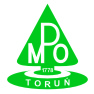 Zintegrowany System ZarządzaniaProceduraZSZ/ P- 7.4 -01Ogłoszenie o zamówieniu ProceduraZSZ/ P- 7.4 -01Ogłoszenie o zamówieniu Znak:  DE /P –  76  /2014